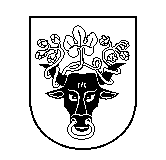 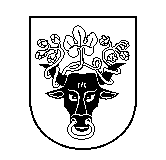 Pasvalio rajono savivaldybėsTarybaPosėdis įvyko 2021 m. rugsėjo 29 d. 10.00–12.00 val.Posėdžio pirmininkas – Savivaldybės meras G. Gegužinskas. 	Posėdžio sekretorė – Mero padėjėja M. Jarašūnienė.           	Dalyvavo: 24 Tarybos nariai (nuo 10.05 val. posėdyje dalyvauja A. Mulevičius, N. Trinskienė, R. Želvys) (sąrašas pridedamas). Nedalyvavo: R. Mitrienė (dėl atostogų).Posėdžio pirmininkas G. Gegužinskas informavo apie:2021 m. rugsėjo 29 d. gautą pareiškimą „Dėl frakcijos pavadinimo keitimo“ (pridedama), jį perskaitė;Lietuvos savivaldybių asociacijos raštą – kvietimą į „Auksinės krivūlės“ apdovanojimų ceremoniją; darbotvarkėje numatytą 31 posėdžio darbotvarkės klausimą, informaciją dėl koronaviruso infekcijos (COVID-19 ligos) situacijos Pasvalio rajone.Posėdžio pirmininkas G. Gegužinskas pateikė klausimą Tarybos nariams dėl pasiūlymų Tarybos posėdžio darbotvarkei.Tarybos narys I. Malinauskas prašė, kad: 1. Į Tarybos posėdį būtų pakviestas VšĮ Pasvalio pirminės asmens sveikatos priežiūros centro (toliau – VšĮ PASPC) vadovas dėl finansinės situacijos paaiškinimo įstaigoje; 2. Tarybos nariai būtų informuojami apie ministrų vizitus rajone bei būtų numatomas bent Komitetų pirmininkų dalyvavimas susitikimuose.Posėdžio pirmininkas G. Gegužinskas sakė, kad Savivaldybės administracijos direktorius P. Balčiūnas susisieks su VšĮ PASPC vadovu ir, pagal galimybes, VšĮ PASPC vadovas dalyvaus Tarybos posėdyje, pateikė klausimą Tarybos nariams dėl pasiūlymų Tarybos posėdžio darbotvarkei.Pasiūlymų dėl Tarybos posėdžio darbotvarkės nebuvo.Posėdžio pirmininkas G. Gegužinskas siūlė balsuoti dėl Tarybos posėdžio darbotvarkės su Tarybos nario I. Malinausko pasiūlymu.DARBOTVARKĖ:1. Klausimai:1.1. Dėl Pasvalio rajono savivaldybės tarybos 2021 m. kovo 31 d. sprendimo Nr. T1-64 ,,Dėl ikimokyklinio ir priešmokyklinio ugdymo grupių bei klasių komplektų ir mokinių skaičiaus 2021–2022 mokslo metais Pasvalio rajono savivaldybės mokyklose nustatymo“ pakeitimo (T-183).1.2. Dėl pritarimo lėšų skyrimui įgyvendinant projektą ,,Kokybės krepšelis“ (T-184).1.3. Dėl Pasvalio rajono savivaldybės tarybos 2019 m. birželio 26 d. sprendimo Nr. T1-121 „Dėl mokesčio už vaikų ugdymą Pasvalio rajono švietimo įstaigose, vykdančiose ikimokyklinio ir priešmokyklinio ugdymo programas, tvarkos aprašo patvirtinimo“ pakeitimo (T-190).1.4. Dėl Pasvalio Petro Vileišio gimnazijai didžiausio leistino pareigybių (etatų) skaičiaus patvirtinimo (T-170).1.5. Dėl Pasvalio r. Joniškėlio Gabrielės Petkevičaitės-Bitės gimnazijai didžiausio leistino pareigybių (etatų) skaičiaus patvirtinimo (T-171).1.6. Dėl Pasvalio r. Pumpėnų gimnazijai didžiausio leistino pareigybių (etatų) skaičiaus patvirtinimo (T-168).1.7. Dėl Pasvalio r. Vaškų gimnazijai didžiausio leistino pareigybių (etatų) skaičiaus patvirtinimo (T-172).1.8. Dėl Pasvalio Lėvens pagrindinei mokyklai didžiausio leistino pareigybių (etatų) skaičiaus patvirtinimo (T-178).1.9. Dėl Pasvalio r. Saločių Antano Poškos pagrindinei mokyklai didžiausio leistino pareigybių (etatų) skaičiaus patvirtinimo (T-173).1.10. Dėl Pasvalio Svalios progimnazijai didžiausio leistino pareigybių (etatų) skaičiaus patvirtinimo (T-179).1.11. Dėl Pasvalio r. Krinčino Antano Vienažindžio progimnazijai didžiausio leistino pareigybių (etatų) skaičiaus patvirtinimo (T-180).1.12. Dėl Pasvalio ,,Riešuto“ mokyklai didžiausio leistino pareigybių (etatų) skaičiaus patvirtinimo (T-174).1.13. Dėl Pasvalio rajono savivaldybės tarybos 2021 m. vasario 24 d. sprendimo Nr. T1-24 „Dėl Pasvalio rajono savivaldybės 2021 metų biudžeto patvirtinimo“ pakeitimo (T-193).1.14. Dėl nekilnojamojo turto mokesčio lengvatų (T-175).1.15. Dėl valstybinės žemės nuomos mokesčių lengvatų (T-169).1.16. Dėl 2021 metų nuomos mokesčio už valstybinę žemę tarifų ir lengvatų nustatymo (T-177).1.17. Dėl Pasvalio rajono savivaldybės tarybos 2021 m. vasario 24 d. sprendimo Nr. T1-27 „Dėl Pasvalio rajono savivaldybės 2021–2023 m. strateginio veiklos plano patvirtinimo“ pakeitimo (T-191).1.18. Dėl Pasvalio rajono savivaldybės tarybos 2021 m. vasario 24 d. sprendimo Nr.T1-30 „Dėl Pasvalio rajono savivaldybės aplinkos apsaugos rėmimo specialiosios programos 2021 metų planuojamų priemonių sąmatos patvirtinimo“ pakeitimo (T-189).1.19. Dėl individualių nuotekų valymo įrenginių įrengimo išlaidų dalinio kompensavimo tvarkos aprašo patvirtinimo (T-185).1.20. Dėl mokyklinio autobuso perdavimo pagal panaudos sutartį (T-192).1.21. Dėl pastato pertvarkymo darbų vertės perdavimo (T-182).1.22. Dėl valstybės turto pripažinimo nereikalingu arba netinkamu (negalimu) naudoti ir tolesnio jo panaudojimo (T-165).1.23. Dėl nekilnojamojo turto perdavimo (T-166).1.24. Dėl Pasvalio rajono savivaldybei nuosavybės teise priklausančio nekilnojamojo turto nurašymo (T-167).1.25. Dėl Pasvalio rajono savivaldybės būsto pardavimo (T-176).1.26. Dėl Pasvalio rajono savivaldybės tarybos 2015 m. rugsėjo 29 d. sprendimo Nr. T1-129 ,,Dėl Pasvalio rajono savivaldybės parduodamų būstų ir pagalbinio ūkio paskirties pastatų sąrašo patvirtinimo“ pakeitimo (T-181).1.27. Dėl Pasvalio rajono savivaldybės būsto nuomos (T-186).1.28. Dėl gatvių geografinių charakteristikų pakeitimo Pasvalio rajone (T-187).1.29. Dėl gatvių pavadinimų suteikimo Pasvalio rajone (T-188).1.30. Dėl Pasvalio rajono savivaldybės tarybos 2017 m. kovo 31 d. sprendimo Nr. T1-32 „Dėl Pasvalio rajono savivaldybės biudžetinių įstaigų vadovų darbo apmokėjimo tvarkos aprašo patvirtinimo“ pakeitimo (T-194).1.31. Dėl Pasvalio rajono savivaldybės tarybos 2016 m. sausio 12 d. sprendimo Nr. T1-1 „Dėl Pasvalio rajono savivaldybės neformaliojo vaikų švietimo lėšų skyrimo ir panaudojimo tvarkos aprašo patvirtinimo“ pakeitimo (T-195).2. Informacija:2.1. Dėl koronaviruso infekcijos (COVID-19 ligos) situacijos Pasvalio rajone.3. Dėl Tarybos nario I. Malinausko pasiūlymo.Balsavo dėl darbotvarkės: už – 24. NUSPRĘSTA. Tarybos posėdžio darbotvarkė patvirtinta.Posėdžio pirmininkas G. Gegužinskas informavo apie Etikos komisijos rekomendacijas, kalbėjo apie Tarybos narių atsakomybę nusišalinant nuo klausimų svarstymo.1. Klausimai:1.1. SVARSTYTA. Pasvalio rajono savivaldybės tarybos 2021 m. kovo 31 d. sprendimo Nr. T1-64 ,,Dėl ikimokyklinio ir priešmokyklinio ugdymo grupių bei klasių komplektų ir mokinių skaičiaus 2021–2022 mokslo metais Pasvalio rajono savivaldybės mokyklose nustatymo“ pakeitimas.Pranešėjas – Švietimo ir sporto skyriaus vedėjas dr. G. Vilys. Jis pristatė sprendimo projektą.Balsavimas: už – 24 (vienbalsiai). 	NUSPRĘSTA. Priimti sprendimą „Dėl Pasvalio rajono savivaldybės tarybos 2021 m. kovo 31 d. sprendimo Nr. T1-64 ,,Dėl ikimokyklinio ir priešmokyklinio ugdymo grupių bei klasių komplektų ir mokinių skaičiaus 2021–2022 mokslo metais Pasvalio rajono savivaldybės mokyklose nustatymo“ pakeitimo“ (sprendimo Nr. T1-162).1.2. SVARSTYTA. Pritarimas lėšų skyrimui įgyvendinant projektą ,,Kokybės krepšelis“.Etikos komisija rekomenduoja nusišalinti L. Kruopiui, nes privačių interesų deklaracijoje Savivaldybės tarybos narys nurodė, kad jo sutuoktinė yra Pasvalio Svalios progimnazijos direktorė.10.10 val. L. Kruopis nusišalino nuo klausimo svarstymo ir balsavimo.Pranešėjas – Švietimo ir sporto skyriaus vedėjas dr. G. Vilys. Jis pristatė sprendimo projektą.Balsavo: už – 23 (vienbalsiai).	NUSPRĘSTA. Priimti sprendimą „Dėl pritarimo lėšų skyrimui įgyvendinant projektą ,,Kokybės krepšelis““ (sprendimo Nr. T1-163).	10.12 val. L. Kruopis grįžta į posėdžių salę.1.3. SVARSTYTA. Pasvalio rajono savivaldybės tarybos 2019 m. birželio 26 d. sprendimo Nr. T1-121 „Dėl mokesčio už vaikų ugdymą Pasvalio rajono švietimo įstaigose, vykdančiose ikimokyklinio ir priešmokyklinio ugdymo programas, tvarkos aprašo patvirtinimo“ pakeitimas.Pranešėjas – Švietimo ir sporto skyriaus vedėjas dr. G. Vilys. Jis pristatė sprendimo projektą.Posėdžio pirmininkas G. Gegužinskas papildė pranešėją dėl korekcijos sprendimo projekte.Balsavo: už – 24 (vienbalsiai).	NUSPRĘSTA. Priimti sprendimą „Dėl Pasvalio rajono savivaldybės tarybos 2019 m. birželio 26 d. sprendimo Nr. T1-121 „Dėl mokesčio už vaikų ugdymą Pasvalio rajono švietimo įstaigose, vykdančiose ikimokyklinio ir priešmokyklinio ugdymo programas, tvarkos aprašo patvirtinimo“ pakeitimo“ (sprendimo Nr. T1-164). 1.4. SVARSTYTA. Pasvalio Petro Vileišio gimnazijai didžiausio leistino pareigybių (etatų) skaičiaus patvirtinimas.Pranešėjas – Švietimo ir sporto skyriaus vedėjas dr. G. Vilys. Jis pristatė sprendimo projektą.Balsavo: už – 23, nebalsavo – 1.	NUSPRĘSTA. Priimti sprendimą „Dėl Pasvalio Petro Vileišio gimnazijai didžiausio leistino pareigybių (etatų) skaičiaus patvirtinimo“ (sprendimo Nr. T1-165).1.5. SVARSTYTA. Pasvalio r. Joniškėlio Gabrielės Petkevičaitės-Bitės gimnazijai didžiausio leistino pareigybių (etatų) skaičiaus patvirtinimas.Pranešėjas – Švietimo ir sporto skyriaus vedėjas dr. G. Vilys. Jis pristatė sprendimo projektą.Balsavo: už – 22, nebalsavo – 2.	NUSPRĘSTA. Priimti sprendimą „Dėl Pasvalio r. Joniškėlio Gabrielės Petkevičaitės-Bitės gimnazijai didžiausio leistino pareigybių (etatų) skaičiaus patvirtinimo“ (sprendimo Nr. T1-166).1.6. SVARSTYTA. Pasvalio r. Pumpėnų gimnazijai didžiausio leistino pareigybių (etatų) skaičiaus patvirtinimas.Pranešėjas – Švietimo ir sporto skyriaus vedėjas dr. G. Vilys. Jis pristatė sprendimo projektą.Balsavo: už – 24 (vienbalsiai) 	NUSPRĘSTA. Priimti sprendimą „Dėl Pasvalio r. Pumpėnų gimnazijai didžiausio leistino pareigybių (etatų) skaičiaus patvirtinimo“ (sprendimo Nr. T1-167).1.7. SVARSTYTA. Pasvalio r. Vaškų gimnazijai didžiausio leistino pareigybių (etatų) skaičiaus patvirtinimas.Etikos komisija rekomenduoja nusišalinti J. Vaitiekūnienei, nes privačių interesų deklaracijoje Savivaldybės tarybos narė nurodė, kad yra Pasvalio r. Vaškų gimnazijos direktoriaus pavaduotoja.10.19 val. J. Vaitiekūnienė nusišalino nuo klausimo svarstymo ir balsavimo.Pranešėjas – Švietimo ir sporto skyriaus vedėjas dr. G. Vilys. Jis pristatė sprendimo projektą.Balsavo: už – 21, nebalsavo – 2.	NUSPRĘSTA. Priimti sprendimą „Dėl Pasvalio r. Vaškų gimnazijai didžiausio leistino pareigybių (etatų) skaičiaus patvirtinimo“ (sprendimo Nr. T1-168).	10.19 val. J. Vaitiekūnienė grįžta į posėdžių salę.	1.8. SVARSTYTA. Pasvalio Lėvens pagrindinei mokyklai didžiausio leistino pareigybių (etatų) skaičiaus patvirtinimas.	Etikos komisija rekomenduoja nusišalinti V. Janušoniui, nes privačių interesų deklaracijoje Savivaldybės tarybos narys nurodė, kad yra Pasvalio Lėvens pagrindinės mokyklos darbuotojas.10.20 val. V. Janušonis nusišalino nuo klausimo svarstymo ir balsavimo.Pranešėjas – Švietimo ir sporto skyriaus vedėjas dr. G. Vilys. Jis pristatė sprendimo projektą.Balsavo: už – 23 (vienbalsiai). 	NUSPRĘSTA. Priimti sprendimą „Dėl Pasvalio Lėvens pagrindinei mokyklai didžiausio leistino pareigybių (etatų) skaičiaus patvirtinimo“ (sprendimo Nr. T1-169).	10.21 val. V. Janušonis grįžta į posėdžių salę.1.9. SVARSTYTA. Pasvalio r. Saločių Antano Poškos pagrindinei mokyklai didžiausio leistino pareigybių (etatų) skaičiaus patvirtinimas.Pranešėjas – Švietimo ir sporto skyriaus vedėjas dr. G. Vilys. Jis pristatė sprendimo projektą.Balsavo: už – 23, nebalsavo – 1. 	NUSPRĘSTA. Priimti sprendimą „Dėl Pasvalio r. Saločių Antano Poškos pagrindinei mokyklai didžiausio leistino pareigybių (etatų) skaičiaus patvirtinimo“ (sprendimo Nr. T1-170).1.10. SVARSTYTA. Pasvalio Svalios progimnazijai didžiausio leistino pareigybių (etatų) skaičiaus patvirtinimas.Etikos komisija rekomenduoja nusišalinti L. Kruopiui, nes privačių interesų deklaracijoje Savivaldybės tarybos narys nurodė, kad jo sutuoktinė yra Pasvalio Svalios progimnazijos direktorė.10.22 val. L. Kruopis nusišalino nuo klausimo svarstymo ir balsavimo.Pranešėjas – Švietimo ir sporto skyriaus vedėjas dr. G. Vilys. Jis pristatė sprendimo projektą.Balsavo: už – 23 (vienbalsiai). 	NUSPRĘSTA. Priimti sprendimą „Dėl Pasvalio Svalios progimnazijai didžiausio leistino pareigybių (etatų) skaičiaus patvirtinimo“ (sprendimo Nr. T1-171).	10.23 val. L. Kruopis grįžta į posėdžio salę.	1.11. SVARSTYTA Pasvalio r. Krinčino Antano Vienažindžio progimnazijai didžiausio leistino pareigybių (etatų) skaičiaus patvirtinimas.Etikos komisija rekomenduoja nusišalinti R. Janušiui, nes privačių interesų deklaracijoje Savivaldybės tarybos narys nurodė, kad jo sutuoktinė dirba Pasvalio r. Krinčino Antano Vienažindžio pagrindinėje mokykloje.10.23 val. R. Janušis nusišalino nuo klausimo svarstymo ir balsavimo.Pranešėjas – Švietimo ir sporto skyriaus vedėjas dr. G. Vilys. Jis pristatė sprendimo projektą.Balsavo: už – 22, nebalsavo – 1. 	NUSPRĘSTA. Priimti sprendimą „Dėl Pasvalio r. Krinčino Antano Vienažindžio progimnazijai didžiausio leistino pareigybių (etatų) skaičiaus patvirtinimo“ (sprendimo Nr. T1-172).	10.24 val. R. Janušis grįžta į posėdžių salę.1.12. SVARSTYTA. Pasvalio ,,Riešuto“ mokyklai didžiausio leistino pareigybių (etatų) skaičiaus patvirtinimas.Etikos komisija rekomenduoja nusišalinti J. Vaitiekūnienei, nes privačių interesų deklaracijoje Savivaldybės tarybos narė nurodė, kad jos kitas artimas asmuo dirba Pasvalio „Riešuto“ mokykloje.10.25 val. J. Vaitiekūnienė nusišalino nuo klausimo svarstymo ir balsavimo.Pranešėjas – Švietimo ir sporto skyriaus vedėjas dr. G. Vilys. Jis pristatė sprendimo projektą.Balsavo: už – 21, nebalsavo – 2.	NUSPRĘSTA. Priimti sprendimą „Dėl Pasvalio ,,Riešuto“ mokyklai didžiausio leistino pareigybių (etatų) skaičiaus patvirtinimo“ (sprendimo Nr. T1-173).	10.26 val. J. Vaitiekūnienė grįžta į posėdžių salę.	1.13. SVARSTYTA. Pasvalio rajono savivaldybės tarybos 2021 m. vasario 24 d. sprendimo Nr. T1-24 „Dėl Pasvalio rajono savivaldybės 2021 metų biudžeto patvirtinimo“ pakeitimas.Pranešėja – Finansų skyriaus vedėja D. Petrėnienė. Ji pristatė sprendimo projektą.Balsavo: už – 15, susilaikė – 9.	NUSPRĘSTA. Priimti sprendimą „Dėl Pasvalio rajono savivaldybės tarybos 2021 m. vasario 24 d. sprendimo Nr. T1-24 „Dėl Pasvalio rajono savivaldybės 2021 metų biudžeto patvirtinimo“ pakeitimo“ (sprendimo Nr. T1-174).	1.14. SVARSTYTA. Nekilnojamojo turto mokesčio lengvatos. 	Etikos komisija rekomenduoja nusišalinti R. Želviui, nes privačių interesų deklaracijoje Savivaldybės tarybos narė nurodė, kad yra uždarosios akcinės bendrovės „Pas Rimą“ direktorius bei akcininkas.10.28 val. R. Želvys nusišalino nuo klausimo svarstymo ir balsavimo.Pranešėja – Finansų skyriaus vedėja D. Petrėnienė. Ji pristatė sprendimo projektą.Balsavo: už – 23 (vienbalsiai). 	NUSPRĘSTA. Priimti sprendimą „Dėl nekilnojamojo turto mokesčio lengvatų“ (sprendimo Nr. T1-175). 1.15. SVARSTYTA. Valstybinės žemės nuomos mokesčių lengvatos.R. Želvys lieka nusišalinęs nuo klausimo svarstymo ir balsavimo.Pranešėja – Finansų skyriaus vedėja D. Petrėnienė. Ji pristatė sprendimo projektą.Balsavo: už – 23 (vienbalsiai). 	NUSPRĘSTA. Priimti sprendimą „Dėl valstybinės žemės nuomos mokesčių lengvatų“ (sprendimo Nr. T1-176).	10.30 val. R. Želvys grįžta į posėdžių salę.1.16. SVARSTYTA. 2021 metų nuomos mokesčio už valstybinę žemę tarifų ir lengvatų nustatymas.Etikos komisija rekomenduoja nusišalinti A. Kairiui ir V. Janušoniui, nes privačių interesų deklaracijose Savivaldybės tarybos nariai nurodė, kad: Antanas Kairys, būdamas Pasvalio verslininkų asociacijos „Verslo žiedas“ prezidentu, atstovauja šios asociacijos narių interesus; Vilhelminas Janušonis, būdamas Lietuvos ūkininkų sąjungos Pasvalio skyriaus vadovu, atstovauja Pasvalio rajono ūkininkų interesus.Tarybos narys V. Janušonis kalbėjo apie atstovavimą Pasvalio rajono ūkininkų sąjungai ir išreiškė norą dalyvauti diskusijoje svarstant nuomos mokesčio už valstybinę žemę tarifus ir lengvatų nustatymą, kreipėsi į Etikos komisijos pirmininką ir pabrėžė, kad kai bus balsuojama, jis iš posėdžių salės išeis.Posėdžio pirmininkas G. Gegužinskas atkreipė dėmesį į tai, kad dalyvavimas klausimo svarstyme nereiškia nusišalinimo nuo klausimo svarstymo ir balsavimo.	Tarybos narys (Etikos komisijos pirmininkas) V. Linkevičius mano, kad Tarybos narys V. Janušonis turėtų nusišalinti.	Tarybos narys V. Janušonis informavo, kad jis nėra Komisijos, kuri sudaryta vadovaujantis Pasvalio rajono savivaldybės administracijos direktoriaus 2020 m. gruodžio 7 d. įsakymu Nr. DV-839 „Dėl komisijos rekomendacijos pateikti sudarymo“ (toliau – Komisija) narys, o į Komisijos posėdį buvo pakviestas (Komisijos pirmininko – Žemės ūkio skyriaus vedėjo J. Zabėlos) dėl patariamojo žodžio, o kai vyko balsavimas, jis posėdyje nedalyvavo.	Tarybos narys I. Malinauskas siūlė balsuoti dėl Tarybos nario V. Janušonio dalyvavimo svarstant klausimą.	Tarybos narys G. Žardeckas mano, kad Tarybos nario V. Janušonio nuomonė svarstomu klausimu yra žinoma, ji išklausyta Komitetuose ir sakė, kad palaiko Etikos komisijos nuomonę ir Tarybos nariui V. Janušoniui siūlė išeiti iš posėdžių salės – tada nebus jokių insinuacijų ar panašiai.Tarybos narys V. Janušonis sakė, kad Švietimo, kultūros ir sporto komiteto posėdyje nedalyvavo.Posėdžio pirmininkas G. Gegužinskas sakė, kad būtų organizavęs balsavimą dėl Tarybos nario V. Janušonio nusišalinimo, tačiau Tarybos narys V. Janušonis išėjo iš posėdžių salės.10.34 val. S. Kiudis, A. Kairys ir V. Janušonis nusišalino nuo klausimo svarstymo ir balsavimo.Pranešėja – Finansų skyriaus vedėja D. Petrėnienė. Ji pristatė sprendimo projektą.Pasisakė Tarybos narys I. Malinauskas ir kalbėjo apie žmones, kurie prižiūri nedidelius valstybinės žemės sklypus, kvietė palaikyti sprendimo projektą ir balsuoti už 3,5 proc.Balsavo: už – 20, susilaikė – 1. 	NUSPRĘSTA. Priimti sprendimą „Dėl 2021 metų nuomos mokesčio už valstybinę žemę tarifų ir lengvatų nustatymo“ (sprendimo Nr. T1-177).	10.38 val. S. Kiudis, A. Kairys ir V. Janušonis grįžta į posėdžių salę.1.17. SVARSTYTA. Pasvalio rajono savivaldybės tarybos 2021 m. vasario 24 d. sprendimo Nr. T1-27 „Dėl Pasvalio rajono savivaldybės 2021–2023 m. strateginio veiklos plano patvirtinimo“ pakeitimas.Pranešėja – Strateginio planavimo ir investicijų skyrius vyriausioji specialistė M. Butaitienė. Ji pristatė sprendimo projektą.Balsavo: už – 24 (vienbalsiai). 	NUSPRĘSTA. Priimti sprendimą „Dėl Pasvalio rajono savivaldybės tarybos 2021 m. vasario 24 d. sprendimo Nr. T1-27 „Dėl Pasvalio rajono savivaldybės tarybos 2021 m. vasario 24 d. sprendimo Nr. T1-27 „Dėl Pasvalio rajono savivaldybės 2021–2023 m. strateginio veiklos plano patvirtinimo“ pakeitimo“ (sprendimo Nr. T1-178).1.18. SVARSTYTA. Pasvalio rajono savivaldybės tarybos 2021 m. vasario 24 d. sprendimo Nr.T1-30 „Dėl Pasvalio rajono savivaldybės aplinkos apsaugos rėmimo specialiosios programos 2021 metų planuojamų priemonių sąmatos patvirtinimo“ pakeitimas.Pranešėja – Strateginio planavimo ir investicijų skyrius vyriausioji specialistė A. Lindienė. Ji pristatė sprendimo projektą.Tarybos narė J. Jovaišienė klausė dėl kompensacijų nukentėjusiems nuo vilkų, jei banda nėra ženklinta.Pranešėja A. Lindienė atsakė į pateiktą klausimą: kompensacija tiems, kurių banda nėra ženklinta, nesuteikiama, nuostolius kompensuoja Lietuvos Respublikos aplinkos ministerija.Tarybos narė J. Jovaišienė klausė, gal į aplinkos apsaugos rėmimo specialiąją programą būtų galima įtraukti dėl kompensavimo? Pranešėja A. Lindienė atsakė į pateiktą klausimą: įtraukti negali, nes aplinkos apsaugos rėmimo specialiosios programos (Savivaldybės programos) lėšų panaudojimo rekomendacijoje šitas punktas pakeistas, todėl iš tų lėšų kompensuoti negalima.Posėdžio pirmininkas G. Gegužinskas priminė, kad reikia vadovautis įstatymais.Tarybos narys V. Janušonis klausė, kokia situacija dėl žuvitakių (Pasvalio užtvanka, Svalios upelis, Švobiškis)?Pranešėja A. Lindienė sakė, kad Pasvalio mieste Lėvens užtvanka yra išnuomota Žuvininkystės tarnybai 5 metams, kalbėjo apie Tarnybos įsipareigojimus, sakė mananti, kad į Tarnybą reikia kreiptis raštu ir klausti – kada žuvitakiai bus įrengti.Tarybos narys V. Janušonis klausė: jei nebus įvykdyti įsipareigojimai, kokios bus sankcijos?Pranešėja A. Lindienė sakė, kad pasitikslins informaciją dėl sankcijų ir informuos Tarybos narį V. Janušonį.Balsavo: už – 23, nebalsavo – 1.	NUSPRĘSTA. Priimti sprendimą „Dėl Pasvalio rajono savivaldybės tarybos 2021 m. vasario 24 d. sprendimo Nr.T1-30 „Dėl Pasvalio rajono savivaldybės aplinkos apsaugos rėmimo specialiosios programos 2021 metų planuojamų priemonių sąmatos patvirtinimo“ pakeitimo“ (sprendimo Nr. T1-179).1.19. SVARSTYTA Individualių nuotekų valymo įrenginių įrengimo išlaidų dalinio kompensavimo tvarkos aprašo patvirtinimas.Pranešėja – Strateginio planavimo ir investicijų skyrius vyriausioji specialistė A. Lindienė. Ji pristatė sprendimo projektą.Tarybos narys I. Malinauskas klausė – kokiomis sąlygomis vyksta projekto apmokėjimas (kai pateikiamas projektas, ar, kai jis įgyvendinamas)?	Pranešėja A. Lindienė atsakė, kad projektas turi būti įgyvendintas ir pateiktas (su visais reikiamais dokumentais).Tarybos narys V. Linkevičius klausė, ar yra galimybė jau įsirengusiems (2021 m., 2020 m.) nuotekų valymo įrenginius kompensuoti patirtas išlaidas?	Pranešėja A. Lindienė atsakė, kad parengtame Tvarkos aprašo projekte parašyta, kad įsirengę nuotekų valymo įrenginius nuo 2021 m. sausio 1 d., gyventojai galės teikti paraiškas kompensacijai gauti.Posėdžio pirmininkas G. Gegužinskas kalbėjo apie parengtą projektą, apmokėjimo galimybes gyventojams, lėšas Savivaldybės biudžete, kompensavimo galimybes. Tarybos narys V. Linkevičius kalbėjo apie patirtų išlaidų apmokėjimą, kad įsirengusių nuotekų valymo įrenginius 2020 m. atžvilgiu yra neteisinga ir Aprašą reikia pakoreguoti.Posėdžio pirmininkas G. Gegužinskas kalbėjo apie patirtų išlaidų gyventojams kompensavimą, galimą pareiškėjų skaičių.Tarybos narė J. Jovaišienė sakė, kad sprendimas yra sveikintinas, ji sakė mananti, kad bus daugiau įsirengiančių nuotekų valymo įrenginius.Tarybos narė H. Simonaitienė pritaria sprendimui. Ji sakė, kad neverta kelti sumaišties dėl išlaidų kompensavimo atskaitos taško, daugiau reikia skatinti gyventojus dėl nuotekų valymo įrenginių įsirengimo.Posėdžio pirmininkas G. Gegužinskas klausė Tarybos nario V. Linkevičiaus dėl jo pasiūlymo koreguoti Aprašą – dėl datos nustatymo patirtoms išlaidoms kompensuoti.Tarybos narys V. Linkevičius pasiūlymų neturėjo.Balsavo: už – 23, nebalsavo – 1.	NUSPRĘSTA. Priimti sprendimą „Dėl individualių nuotekų valymo įrenginių įrengimo išlaidų dalinio kompensavimo tvarkos aprašo patvirtinimo“ (sprendimo Nr. T1-180).1.20. SVARSTYTA Mokyklinio autobuso perdavimas pagal panaudos sutartį.Etikos komisija rekomenduoja nusišalinti J. Vaitiekūnienei, nes privačių interesų deklaracijoje Savivaldybės tarybos narė nurodė, kad jos kitas artimas asmuo dirba Pasvalio „Riešuto“ mokykloje.10.51 val. J. Vaitiekūnienė nusišalino nuo klausimo svarstymo ir balsavimo.Pranešėja – Strateginio planavimo ir investicijų skyrius vyriausioji specialistė V. Antanavičienė. Ji pristatė sprendimo projektą.Nuo 10.52 val. Š. Varna nedalyvauja Tarybos posėdyje.Balsavo: už – 22 (vienbalsiai).	NUSPRĘSTA. Priimti sprendimą „Dėl mokyklinio autobuso perdavimo pagal panaudos sutartį“ (sprendimo Nr. T1-181).1.21. SVARSTYTA Pastato pertvarkymo darbų vertės perdavimas.Pranešėja – Strateginio planavimo ir investicijų skyrius vyriausioji specialistė V. Antanavičienė. Ji pristatė sprendimo projektą.Balsavo: už – 21, nebalsavo – 1.	NUSPRĘSTA. Priimti sprendimą „Dėl pastato pertvarkymo darbų vertės perdavimo“ (sprendimo Nr. T1-182).1.22. SVARSTYTA Valstybės turto pripažinimas nereikalingu arba netinkamu (negalimu) naudoti ir tolesnis jo panaudojimas.Pranešėja – Strateginio planavimo ir investicijų skyrius vyriausioji specialistė V. Antanavičienė. Ji pristatė sprendimo projektą.	10.55 val. J. Vaitiekūnienė grįžta į posėdžių salę.Balsavo: už – 22, nebalsavo – 1.	NUSPRĘSTA. Priimti sprendimą „Dėl valstybės turto pripažinimo nereikalingu arba netinkamu (negalimu) naudoti ir tolesnio jo panaudojimo“ (sprendimo Nr. T1-183).1.23. SVARSTYTA Nekilnojamojo turto perdavimas.Pranešėja – Strateginio planavimo ir investicijų skyrius vyriausioji specialistė V. Antanavičienė. Ji pristatė sprendimo projektą.Balsavo: už – 23.	NUSPRĘSTA. Priimti sprendimą „Dėl nekilnojamojo turto perdavimo“ (sprendimo Nr. T1-184).1.24. SVARSTYTA Pasvalio rajono savivaldybei nuosavybės teise priklausančio nekilnojamojo turto nurašymas.Pranešėja – Strateginio planavimo ir investicijų skyrius vyriausioji specialistė V. Antanavičienė. Ji pristatė sprendimo projektą.Nuo 10.57 val. Š. Varna dalyvauja Tarybos posėdyje.Tarybos narys I. Malinauskas klausė, kokios pinigų sumos reikės vandens bokšto nuvertimui, kas už tai mokės?	Pranešėja V. Antanavičienė atsakė, kad mokės Savivaldybė, o tai gali kainuoti apie 4 tūkst. Eur, dėl planuojamų tvarkymo darbų bus vykdoma apklausa.	Tarybos narys I. Malinauskas klausė, kam priklauso žemės sklypas po bokštu?	Pranešėja V. Antanavičienė atsakė, kad žemė yra valstybinė.Balsavo: už – 23, nebalsavo – 1.	NUSPRĘSTA. Priimti sprendimą „Dėl Pasvalio rajono savivaldybei nuosavybės teise priklausančio nekilnojamojo turto nurašymo“ (sprendimo Nr. T1-185).1.25. SVARSTYTA Pasvalio rajono savivaldybės būsto pardavimas.Pranešėja – Strateginio planavimo ir investicijų skyrius vyriausioji specialistė V. Antanavičienė. Ji pristatė sprendimo projektą.Balsavo: už – 22, nebalsavo – 2.	NUSPRĘSTA. Priimti sprendimą „Dėl Pasvalio rajono savivaldybės būsto pardavimo“ (sprendimo Nr. T1-186).1.26. SVARSTYTA Pasvalio rajono savivaldybės tarybos 2015 m. rugsėjo 29 d. sprendimo Nr. T1-129 ,,Dėl Pasvalio rajono savivaldybės parduodamų būstų ir pagalbinio ūkio paskirties pastatų sąrašo patvirtinimo“ pakeitimas.Pranešėja – Strateginio planavimo ir investicijų skyrius specialistė Ž. Kripaitienė. Ji pristatė sprendimo projektą.Balsavo: už – 24 (vienbalsiai).	NUSPRĘSTA. Priimti sprendimą „Dėl Pasvalio rajono savivaldybės tarybos 2015 m. rugsėjo 29 d. sprendimo Nr. T1-129 ,,Dėl Pasvalio rajono savivaldybės parduodamų būstų ir pagalbinio ūkio paskirties pastatų sąrašo patvirtinimo“ pakeitimo“ (sprendimo Nr. T1-187).1.27. SVARSTYTA Pasvalio rajono savivaldybės būsto nuoma.Pranešėja – Socialinės paramos ir sveikatos skyriaus vyriausioji specialistė N. Grincevičienė. Ji pristatė sprendimo projektą.Balsavo: už – 23, nebalsavo – 1.	NUSPRĘSTA. Priimti sprendimą „Dėl Pasvalio rajono savivaldybės būsto nuomos“ (sprendimo Nr. T1-188).1.28. SVARSTYTA Gatvių geografinių charakteristikų pakeitimas Pasvalio rajone.Pranešėjas – Vietinio ūkio ir plėtros skyriaus vyriausiasis specialistas V. Bajorūnas. Jis pristatė sprendimo projektą.Balsavo: už – 23, nebalsavo – 1.	NUSPRĘSTA. Priimti sprendimą „Dėl gatvių geografinių charakteristikų pakeitimo Pasvalio rajone“ (sprendimo Nr. T1-189).1.29. SVARSTYTA Gatvių pavadinimų suteikimas Pasvalio rajone.Pranešėjas – Vietinio ūkio ir plėtros skyriaus vyriausiasis specialistas V. Bajorūnas. Jis pristatė sprendimo projektą.Balsavo: už – 23, nebalsavo – 1.	NUSPRĘSTA. Priimti sprendimą „Dėl gatvių pavadinimų suteikimo Pasvalio rajone“ (sprendimo Nr. T1-190).1.30. SVARSTYTA Pasvalio rajono savivaldybės tarybos 2017 m. kovo 31 d. sprendimo Nr. T1-32 „Dėl Pasvalio rajono savivaldybės biudžetinių įstaigų vadovų darbo apmokėjimo tvarkos aprašo patvirtinimo“ pakeitimas.11.04 val. L. Kruopis nusišalino nuo klausimo svarstymo ir balsavimo.Pranešėja – Juridinio ir personalo skyriaus vedėja J. Karčiauskienė. Ji pristatė sprendimo projektą.Balsavo: už – 23 (vienbalsiai)	NUSPRĘSTA. Priimti sprendimą „Dėl Pasvalio rajono savivaldybės tarybos 2017 m. kovo 31 d. sprendimo Nr. T1-32 „Dėl Pasvalio rajono savivaldybės biudžetinių įstaigų vadovų darbo apmokėjimo tvarkos aprašo patvirtinimo“ pakeitimo“ (sprendimo Nr. T1-191).	11.05 val. Kruopis grįžta į posėdžių salę.1.31. SVARSTYTA. Pasvalio rajono savivaldybės tarybos 2016 m. sausio 12 d. sprendimo Nr. T1-1 „Dėl Pasvalio rajono savivaldybės neformaliojo vaikų švietimo lėšų skyrimo ir panaudojimo tvarkos aprašo patvirtinimo“ pakeitimas.Pranešėjas – Švietimo ir sporto skyriaus vedėjas dr. G. Vilys. Jis pristatė sprendimo projektą.Balsavo: už – 23, nebalsavo – 1.	NUSPRĘSTA. Priimti sprendimą „Dėl Pasvalio rajono savivaldybės tarybos 2016 m. sausio 12 d. sprendimo Nr. T1-1 „Dėl Pasvalio rajono savivaldybės neformaliojo vaikų švietimo lėšų skyrimo ir panaudojimo tvarkos aprašo patvirtinimo“ pakeitimo“ (sprendimo Nr. T1-192).2. Informacija:2.1. Koronaviruso infekcijos (COVID-19 ligos) situacija Pasvalio rajone.	Pranešėjas – Pasvalio rajono savivaldybės administracijos direktorius P. Balčiūnas.	Tarybos narė J. Jovaišienė klausė, ar bus organizuojamas mobilus vakcinavimas kaimuose?	Pranešėjas P. Balčiūnas atsakė, kad po rajoną mobili vakcinavimo komanda nebevažinės, nes vakcinavimo paslaugų teikti nebeleidžia oro sąlygos.	Tarybos narė N. Matulienė kalbėjo apie skiepus, kaip vienintelę prevencijos priemonę, saugojimąsi naudojant dezinfekcijos priemones, laikantis atstumų.	Posėdžio pirmininkas G. Gegužinskas kalbėjo apie Operacijų vadovo, Vyriausybės rekomendacijas, jų laikymąsi, informavo, kad Tarybos posėdyje dalyvauja VšĮ PASPC vadovas V. Povilionis.	3. Tarybos nario I. Malinausko pasiūlymas.	VšĮ PASPC vadovas V. Povilionis kalbėjo apie VšĮ PASPC finansinę situaciją, priežastis (Tarybos posėdžio https://www.pasvalys.lt/lt/posedziai/tarybos-posedziai/20210929-tarybos-posedis-2021-09-29/117/view-117 įrašo laikas 1.19.00 val. – 1.48.10 val.).	Tarybos nariai pateikė klausimus: H. Simonaitienė – dėl paslaugų teikimo į namus (kaip aprūpinami darbuotojai specialiomis apsaugos priemonėmis); Š. Varna – dėl įstaigos struktūros peržiūrėjimo; I. Malinauskas – administracijos mažinimo, įstaigos vyr. buhalterės nuotolinio darbo; J. Jovaišienė – dėl įstaigos finansavimo iš Lietuvos Respublikos sveikatos apsaugos ministerijos.	Tarybos narė N. Trinskienė kalbėjo apie vyr. gydytojo pasisakymą, bendruomenių pasipriešinimą, vykdant įstaigos restruktūrizaciją, paslaugų kokybę, mano, kad reikia Tarybai prisiimti atsakomybę, komunikuoti su gyventojais; Tarybos narė N. Matulienė pasisakė apie rajono gydymo įstaigų restruktūrizaciją.	PASPC vadovas V. Povilionis atsakė į Tarybos narių pateiktus klausimus, kalbėjo apie VšĮ PASPC darbuotojų aprūpinimą apsaugos priemonėmis, „mažųjų“ punktų veiklą, kuri labiausiai orientuota teikti paslaugas į namus, trikdžius dėl įstaigos finansavimo, negautas ir iš dalies kompensuotas išlaidas. Informavo, kad VšĮ PASPC kreipsis į Savivaldybės tarybą (lapkričio mėn. posėdžiui) dėl lėšų skyrimo įstaigai. 	Tarybos narė H. Simonaitienė siūlė rengti sprendimo projektą dėl struktūros keitimo ir apie tai informuoti gyventojus.	Posėdžio pirmininkas G. Gegužinskas kalbėjo apie numatomą sveikatos priežiūros įstaigų reformą, VšĮ Pasvalio ligoninės ateitį, pasikeitimus, bendruomenės sveikatos centrus, VšĮ PASPC struktūrą.Posėdžio pirmininkas								Gintautas GegužinskasTarybos sekretorė								Edita AleksandravičienėPosėdžio sekretorė 								Milda Jarašūnienėposėdžio protokolas2021-10-08 Nr. T2-7Pasvalys